ANALISIS PENGARUH LINGKUNGAN KERJA DAN BUDAYA ORGANISASI TERHADAP PRODUKTIVITAS KERJA PEGAWAI  PADA BIDANG KEUANGAN DINAS PENDIDIKAN DAN KEBUDAYAAN PROVINSI KALIMANTAN TIMUREKA WAHYUNI141110013509264Program Studi Ilmu Administrasi PublikFakultas Ilmu Sosial dan Ilmu PolitikUniversitas 17 Agustus 1945 SamarinadaABSTRAK	Tujuan Penelitian ini adalah Untuk mengetahui apakah lingkungan kerja berpengaruh signifikan  terhadap produktivitas kerja, untuk mengetahui bagaimana budaya organiasi berpengaruh signifikan  terhadap produktivitas kerja, untuk mengetahui apakah lingkungan kerja dan budaya organisasi secara bersama – sama berpengaruh positif dan signifikan terhadap produktivitas kerja, dan untuk mengetahui variabel manakah yang berpengaruh dominan terhadap produktivitas kerja pegawai pada bidang Keuangan Dinas Pendidikan dan Kebudayaan Provinsi Kalimantan Timur.Dari tujuan diatas maka penulis menggunakan metode penelitian deskriptif kuantitatif. Alat analisis yang digunakan penulis dalam penelitian ini adalah regresi linier berganda. dengan menggunakan lingkungan kerja dan budaya organisasi sebagai variabel independent dan produktivitas kerja karyawan sebagai variabel dependent. Faktor yang mempengaruhi dalam variabel lingkungan kerja berupa : penerangan cahaya, temperatur, hubungan, sirkulasi udara, musik yang ada di dalam lingkungan kerja. Faktor yang mempengaruhi dalam variabel budaya organisasi : inovasi, perhatian kepada detail, orientasi pada hasil, orientasi pegawai, dan orientasi team. Dan faktor yang mempengaruhi dalam variabel produktivias kerja : kemampuan, meningkankan hasil kerja, semangat kerja, pengembangan diri, mutu dan efesiensi.Berdasarkan analisis yang dilakukan terhadap berbagai sumber data yang dikumpulkan, bahwa produktivitas kerja pegawai jika di lihat dari faktor-faktor dalam variabel tersebut lingkungan kerja lebih signifikan daripada budaya organisasi yang berarti bahwa lingkungan kerja lebih berpengaruh dominan dibanding budaya organisasi terhadap produktivitas kerja pegawai pada Bidang Keuangan Dinas Pendidikan dan Kebudayaan Provinsi Kalimantan Timur.Kata Kunci : Produktivitas Kerja pegawai, Lingkungan Kerja dan Budaya OrganisasiABSTRACT	The purpose of this study is to find out whether the work environment has significant effect on work productivity, to know how organizational culture has a significant effect on work productivity, to know whether work environment and organizational culture together have positive and significant effect to work productivity, and to know variable Which is the dominant influence on employee productivity in the field in The Finance Sector Of East Kalimantan Provincial Education And Culture Department.	From the above purposes, the writer uses quantitative descriptive research method. Analyzer used by writer in this research is doubled linear regression. by using work environment and organizational culture as independent variable and employee work productivity as dependent variable. Factors that affect the work environment variables in the form: light illumination, temperature, relationship, air circulation, music in the work environment. Factors that affect in the variables of organizational culture: innovation, attention to detail, orientation on results, employee orientation, and team orientation. And the factors that influence in the variable productivity work: ability, mengingkan the work, morale, self-development, quality and efficiency.	Based on the analysis conducted on various sources of data collected, that the productivity of employees if viewed from the factors in the variable work environment is more significant than organizational culture which means that the work environment is more dominant than the organizational culture of employee productivity in The Finance Sector Of East Kalimantan Provincial Education And Culture Department.Keywords: Employee Productivity, Work Environment and Organizational CulturePENDAHULUANLatar Belakang MasalahSumber daya manusia memiliki peranan vital dalam suatu instansi. Segala aspek yang berkaitan dengan sumber daya manusia pada akhirnya turut mempengaruhi produktivitas dalam perkembangan yang akan datang. Mengingat perannya yang vital, maka sudah selayaknya suatu instansi melakukan suatu mekanisme pemeliharaan sumber daya manusia dengan memperhatikan produktivitas kerja pegawai-pegawainya.Elemen yang paling strategik dalam organisasi ialah instansi harus mengakui dan menerima sumber daya manusia, peningkatan produktivitas kerja hanya mungkin dilakukan oleh manusia dan sebaliknya sumber daya manusia pula yang dapat menjadi penyebab terjadinya pemborosan dan inefisiensi dalam berbagai bentuk kinerjanya. Karena itu, memberikan perhatian kepada pegawai merupakan salah satu tuntutan dalam keseluruhan upaya meningkatkan produktivitas kerja.Untuk mendorong berkembang-nya suatu instansi dan meningkatkan kualitas kinerja organisasi maka harus ada pengelolaan sumber daya manusia yang baik. Kualitas sumber daya manusia dapat diukur dari kinerja pegawai. Sedangkan untuk meningkatkan produktivitas kerja pegawai dapat dilakukan dengan menciptakan lingkungan kerja yang nyaman serta budaya organisasi yang kuat untuk membentuk sikap dan pola pikir pegawai dalam menyelesaikan tugas – tugas yang dibebankan. Salah satu faktor penting yang harus diperhatikan instansi dalam upaya meningkatkan produktivitas kerja dan demi pencapaian tujuan organisasi, baik individu maupun instansi sendiri adalah kenyamanan dalam lingkungan kerja. Memperhatikan kondisi lingkungan pegawai, berarti berusaha menciptakan kondisi lingkungan kerja sesuai dengan keinginan dan kebutuhan para pegawai sebagai pelaksana pada tempat kerja. Karena lingkungan kerja dalam suatu instansi sangat penting untuk diperhatikan.Selain lingkungan kerja, unsur lain yang mempengaruhi produktivitas  kerja  pegawai adalah budaya organisasi salah satu peluang untuk membangun sumber daya manusia melalui aspek perubahan sikap dan perilaku yang diharapkan mampu menyesuaikan diri dengan tantangan yang sedang berjalan dan yang akan datang. Budaya organisasi yang kuat mendukung tujuan – tujuan instansi, sebaliknya yang lemah atau negatif menghambat atau bertentangan dengan tujuan – tujuan instansi. Dalam suatu instansi yang budaya organisasinya kuat, nilai – nilai bersama dipahami secara mendalam, dianut dan diperjuangkan oleh sebagian besar para anggota organisasi (pegawai instansi). Budaya yang kuat dan positif sangat berpengaruh terhadap perilaku dan efektivitas kinerja pegawai.Rumusan MasalahBerdasarkan latar belakang yang telah dikemukakan diatas, maka secara terperinci masalah yang akan diteliti adalah lingkungan kerja dan budaya organisasi yang berada di bidang Keuangan Dinas Pendidikan dan Kebudayaan Provinsi Kalimantan Timur berpengaruh terhadap produktivitas kerja pegawai.Dari masalah diatas dapat diperoleh rumusan penelitian sebagai berikut :Apakah lingkungan kerja berpengaruh positif dan signifikan terhadap produktivitas kerja pegawai pada bidang Keuangan Dinas Pendidikan dan Kebudayaan Provinsi Kalimantan Timur ?Apakah budaya organisasi berpengaruh positif dan signifikan terhadap produktivitas kerja pegawai pada bidang Keuangan Dinas Pendidikan dan Kebudayaan Provinsi Kalimantan Timur ?Apakah lingkungan kerja dan budaya organisasi secara bersama – sama berpengaruh positif dan signifikan terhadap produktivitas kerja pegawai pada bidang Keuangan Dinas Pendidikan dan Kebudayaan Provinsi Kalimantan Timur ?Variabel manakah yang berpengaruh dominan terhadap produktivitas kerja pegawai pada bidang Keuangan Dinas Pendidikan dan Kebudayaan Provinsi Kalimantan Timur ?TujuanTujuan penelitian ini adalah sebagai berikut :Untuk mengetahui apakah lingkungan kerja berpengaruh signifikan  terhadap produktivitas kerja pegawai pada bidang Keuangan Dinas Pendidikan dan Kebudayaan Provinsi Kalimantan Timur.Untuk mengetahui bagaimana budaya organiasi berpengaruh signifikan  terhadap produktivitas kerja pegawai pada bidang Keuangan Dinas Pendidikan dan Kebudayaan Provinsi Kalimantan Timur.Untuk mengetahui apakah lingkungan kerja dan budaya organisasi secara bersama – sama berpengaruh positif dan signifikan terhadap produktivitas kerja pegawai pada bidang Keuangan Dinas Pendidikan dan Kebudayaan Provinsi Kalimantan TimurUntuk mengetahui variabel manakah yang berpengaruh dominan terhadap produktivitas kerja pegawai pada bidang Keuangan Dinas Pendidikan dan Kebudayaan Provinsi Kalimantan Timur.KERANGKA DASAR TEORIManajemen Sumber Daya ManusiaPendapat para ahli mengenai manajemen sumber daya manusia adalah :Menurut Hasibuan (2007 : 21) mengatakan bahwa : “Manajemen sumber daya manusia adalah ilmu dan seni mengatur hubungan dan peranan tenaga kerja agar efektif dan efisien membantu terwujudnya tujuan”.Kemudian menurut Samsudin (2006 : 21): “Orang – orang yang merancang dan menghasilkan barang dan jasa, mengawasi mutu, memasarkan produk, mengalokasikan sumber daya finansial, serta merumuskan seluruh strategi dan tujuan organisasi“.Berdasarkan definisi diatas sangatlah jelas bahwa manajemen sumber daya manusia pada intinya adalah bagaimana mengelola sumber daya manusia dan bukan pada sumber daya lainnya. Pengelolaan tersebut mempunyai maksud agar tujuan individu maupun tujuan organisasi dapat tercapai.ProduktivitasProduktivitas merupakan hal yang sangat penting bagi para pegawai di suatu instansi pemerintahan. Produktivitas kerja diharapkan pekerjaan akan terlaksana secara efisien dan efektif, sehingga ini semua akhirnya sangat diperlukan dalam pencapaian tujuan yang sudah ditetapkan.Edy Sutrisno (2011 : 103) mengemukakan bahwa produktivitas merupakan hal yang sangat penting bagi para pegawai yang ada di instansi. Dengan adanya produktivitas kerja diharapkan pekerjaan akan terlaksana secara efisien dan efektif, sehingga ini semua akhirnya sangat diperlukan dalam pencapaian tujuan yang sudah ditetapkan. Untuk mengukur produktivitas kerja, diperlukan suatu indikator, yaitu sebagai berikut :KemampuanMempunyai kemampuan untuk melaksanakan tugas. Kemampuan seorang pegawai sangat bergantung pada keterampilan yang dimiliki serta profesionalisme mereka dalam bekerja. Ini memberikan daya untuk menyelesaikan tugas – tugas yang diembannya kepada mereka.Meningkatkan hasil yang dicapaiBerusaha untuk meningkatkan hasil yang dicapai. Hasil merupakan salah satu yang dapat dirasakan baik oleh yang mengerjakan maupun yang menikmati hasil pekerjaan tersebut. Jadi, upaya untuk memanfaatkan produktivitas kerja bagi masing – masing yang terlibat dalam suatu pekerjaan.Semangat kerjaIni merupakan usaha untuk lebih baik dari hari kemarin. Indikator ini dapat dilihat dari etos kerja dan hasil yang dicapai dalam satu hari kemudian dibandingkan dengan hari sebelumnya. Pengembangan diriSenantiasa mengembangkan diri untuk meningkatkan kemampuan kerja. Pengembangan diri dapat dilakukan dengan melihat tantangan dan harapan dengan apa yang akan dihadapi. Semakin kuat tantangannya, pengembangan diri mutlak dilakukan. Begitu juga harapan untuk menjadi lebih baik pada gilirannya akan sangat berdampak pada keinginan pegawai untuk meningkatkan kemampuan.MutuSelalu berusaha untuk meningkatkan mutu lebih baik dari yang telah lalu. Mutu merupakan hasil pekerjaan yang dapat menunjukkan kualitas kerja seorang pegawai. Jadi meningkatkan mutu bertujuan untuk memberikan hasil yang terbaik pada gilirannya akan sangat berguna bagi instansi dan dirinya sendiri. EfisiensiPerbandingan antara hasil yang dicapai dengan keseluruhan sumber daya yang digunakan. Masukan dan pengeluaran merupakan aspek produktivitas yang memberikan pengaruh yang cukup signifikan bagi pegawai.Lingkungan KerjaLingkungan kerja dalam suatu instansi sangat penting untuk diperhatikan manajemen. Lingkungan kerja mempunyai pengaruh langsung terhadap para pegawai yang melaksanakan proses produksi. Lingkungan kerja yang memusatkan bagi pegawainya dapat meningkatkkan produktivitas kerja pegawai. Sebaliknya lingkungan kerja yang tidak memadai akan dapat menurunkan produktivitas kerja. Sebaliknya lingkungan kerja yang tidak memadai akan dapat menurunkan produktivitas kerja pegawai.Menurut Alex S. Nitisemito (2006 : 86) menyebutkan : Instansi hendaknya dapat mencerminkan kondisi yang mendukung kerja sama antara tingkat atasan, bawahan, maupun yang memiliki status jabatan yang sama di instansi. Kondisi yang hendaknya diciptakan adalah suasana kekeluargaan, komunikasi yang baik dan pengendalian diri.Sedarmayanti (2009 : 121) faktor – faktor yang dapat mempengaruhi lingkungan kerja antara lain :PeneranganCahaya / penerangan sangat besar manfaatnya bagi pegawai guna mendapat keselamatan dan kelancaran kerja. Oleh sebab itu perlu diperhatikan adanya penerangan yang terang tetapi tidak menyilaukan. Penerangan yang kurang jelas, sehingga pekerjaan akan lambat, banyak mengalami kesalahan dan pada akhirnya menyebabkan kurang efisien dalam melaksanakan pekerjaan, sehingga tujuan organisasi sulit dicapai.TemperaturDalam keadaan normal, tiap anggota tubuh manusia mempunyai temperatur berbeda. Tubuh manusia selalu berusaha untuk mempertahankan keadaan normal, dengan suatu sistem tubuh yang sempurna sehingga dapat menyesuaikan diri dengan perubahan yang terjadi di luar tubuh. Tetapi kemampuan untuk menyesuaikan diri tersebut ada batasnya, yaitu bahwa tubuh manusia masih dapat menyesuaikan dirinya dengan temperatur luar tubuh tidak lebih dari 20% untuk kondisi panas dan 35% untuk kondisi dingin, dari keadaan normal tubuh. Menurut hasil penelitian, untuk berbagai tingkat temperatur akan memberi pengaruh yang berbeda. Keadaan tersebut tidak mutlak berlaku bagi setiap pegawai karena kemampuan beradaptasi tiap pegawai berbeda, tergantung di daerah bagaimana pegawai dapat hidup.Hubungan pegawaiLingkungan kerja yang menyenangkan bagi pegawai melalui pengikatan hubungan yang harmonis dengan atasan, rekan kerja, maupun bawahan serta didukung oleh sarana dan prasarana yang memadai yang ada di tempat kerja akan membawa dampak yang positif bagi pegawai, sehingga kinerja pegawai dapat meningkat.Sirkulasi udara ditempat kerja Oksigen merupakan gas yang dibutuhkan oleh makhluk hidup untuk menjaga kelangsungan hidup, yaitu untuk proses metabolisme. Udara di sekitar dikatakan kotor apabila kadar oksigen dalam udara telah berkurang dan telah bercampur dengan gas atau bau – bauan yang berbahaya bagi kesehatan tubuh. Sumber utama adanya udara segar adalah adanya tanaman di sekitar tempat kerja. Tanaman merupakan penghasil oksigen yang dibutuhkan oleh manusia. Dengan cukupnya oksigen di sekitar tempat kerja, ditambah dengan pengaruh secara psikologis akibat adanya tanaman di sekitar tempat kerja, keduanya akan memberikan kesejukan dan kesegaran pada jasmani. Rasa sejuk dan segar selama bekerja akan membantu mempercepat pemulihan tubuh akibat lelah setelah bekerja.Musik ditempat kerja Menurut para pakar, musik dengan nadanya lembut sesuai dengan suasana, waktu dan tempat dapat membangkitkan dan merangsang pegawai untuk bekerja. Oleh karena itu lagu – lagu perlu dipilih dengan selektif untuk didengarkan di tempat kerja. Tidak sesuainya musik yang diperdengarkan di tempat kerja akan mengganggu konsentrasi kerja.Tata warna di tempat kerjaMenata warna di tempat kerja perlu dipelajari dan direncanakan dengan sebaik – baiknya. Pada kenyataannya tata warna tidak dapat dipisahkan dengan penataan dekorasi. Hal ini dapat dimaklumi karena warna mempunyai pengaruh besar terhadap perasaan. Sifat dan pengaruh warna kadang – kadang menimbulkan rasa senang, sedih dan lain – lain, karena dalam sifat warna dapat merangsang perasaan manusia. Budaya OrganisasiMenurut Keith Davis dan John W. Newstrom (1989 : 60) dalam buku Mangkunegara (2010 : 113), memberikan pengertian bahwa: “Organizational culture is the set of assumptions, beliefs, values, and norms that is shared among its members”. Artinya, “Budaya Organisasi adalah seperangkat asumsi, keyakinan, nilai – nilai dan norma – norma yang di bagi kepada anggotanya”.Fungsi budaya organisasi diantaranya menunjukkan peranan atau kegunaan dari budaya organisasi. Fungsi budaya organisasi menurut Robert Kreitner dan Angelo Kinicki (2013 : 44) adalah :Memberi anggota indentitas organisasional, menjadikan instansi diakui sebagai instansi yang inovatif. Identitas organisasi menujukkan ciri khas yang membedakan dengan organisasi lain yang mempunyai sifat khas yang berbeda.Memfasilitasi komitmen kolektif, instansi mampu membuat pekerjaan bangga menjadi bagian daripadanya. Anggota organisasi mempunyai komitmen bersama tentang norma – norma dalam organisasi yang harus diikuti dan tujuan bersama yang harus dicapai.Meningkatkan stabilitas sistem sosial sehingga mencerminkan bahwa lingkungan kerja dirasakan positif dan diperkuat, konflik dan perubahan dapat dikelola secara efektif. Dengan kesepakatan bersama tentang budaya organisasi yang harus dijalani mampu membuat lingkungan dan interaksi sosial berjalan dengan stabil dan tanpa gejolak.Membentuk perilaku dengan membantu anggota menyadari atas lingkungannya. Budaya organisasi dapat menjadi alat untuk membuat orang berfikir sehat dan masuk akal.Budaya organisasi merupakan sesuatu hal yang sangat kompleks. Untuk itu budaya organisasi harus memiliki beberapa karakteristik sebagai wujud nyata keberadaannya. Masing – masing karakteristik tersebut pada penerapannya akan mendukung pencapaian sasaran organisasi.Menurut Robbins (2006 : 721) mengemukakan 7 (tujuh) karakteristik budaya organisasi sebagai berikut :Inovasi dan Pengambilan resikoInovasi adalah suatu gagasan baru yang ditetapkan untuk memprakarsai atau memperbaiki suatu produk, proses atau jasa. Melalui inovasi maka dapat diketahui seberapa jauh anggota organisasi di dorong untuk melakukan terobosan–terobosan baru dalam berkerja dan dorongan untuk mengembangkan kemampuan, sedangkan pengambilan resiko merupakan dorongan kepada anggota organisasi untuk melaksanakan gagasan baru dalam bekerja dan dorongan untuk tanggap dalam memanfaatkan peluang yang ada.Perhatian kepada detailSeberapa besar pegawai yang diberikan wewenang dalam menjalankan tugasnya. Tuntutan untuk bertanggung jawab dan kebebasan memiliki cara penyelesaian pekerjaan sesuai dengan fungsinya.Orientasi pada hasilBagaimana manajemen memfokuskan pada hasil dan bukan pada teknik dan proses yang digunakan untuk mencapai hal itu, meliputi : kejelasan informasi keberhasilan para pegawai, tingkat keefisienan dan tingkat keefektifan.Orientasi manusiaSeberapa jauh keputusan manajemen efek hasil – hasil pada orang – orang dalam organisasi itu melalui pemberdayaan pegawai. Ada tidaknya persetujuan atasan. Kesempatan yang diberikan atasan untuk belajar terus menerus, diperbolehkan atau tidak diperbolehkannya adanya kritik dan saran satu dengan yang lainnya serta sistem penghargaan yang jelas. Orientasi timBagaimana unit – unit dalam instansi didorong melakukan kegiatannya dalam suatu koordinasi yang baik. Seberapa jauh keterkaitan dan kerjasama ditekankan dalam pelaksanaan tugas dan seberapa dalam interpendensi antar anggota ditanamkan.AgresivitasSejauh mana orang – orang itu agresif dan kompetitif dan bukannya santai – santai dalam menyelesaikan pekerjaan.StabilitasKegiatan instansi menekankan dipertahankannya status quo sebagai kontras dari pertumbuhan.Hubungan Lingkungan Kerja Terhadap ProduktivitasLingkungan kerja erat kaitannya dengan produktivitas kerja, dimana lingkungan kerja mempengaruhi karyawan dalam menyelesaikan pekerjaannya. Dengan adanya lingkungan kerja yang memadai tentunya akan membuat karyawan betah bekerja, sehingga akan timbul semangat kerja dan kegairahan kerja karyawan dalam melakasanakan pekerjaannya, produktivias kerja karyawan juga akan meningkat. Sedangkan lingkungan kerja yang tidak memadai dapat menggangu konsentrasi karyawan dalam melaksanakan pekerjaaannya sehingga menimbulkan kesalahan dalam bekerja dan produktivitas kerja karyawan akan menurun. Organisasi yang mengenal peranan sumber daya manusia dan perbaikan produktivitas dapat menghargai kekuatan tenaga kerja yang mempunyai komitmen, terutama diarahkan pada sumber daya dan manajemen dan terhadap lingkungan dimana pekerja dapat memberikan kontribusi pada perbaikan kinerja/produktivitas pada kapasitas maksimum (Wibowo, 2011 : 127).Berdasarkan beberapa pendapat para ahli mengenai hubungan/keterkaitan lingkungan kerja dengan produktivitas dapat diambil penjelasan bahwa lingkungan kerja yang nyaman dengan segala fasilitas yang memadai didalamnya berdampak positif pada kinerja karyawan, karyawan akan merasa nyaman dalam menyelesaikan pekerjaan yang dibebankan kepadanya sehingga akan diperoleh hasil kerja yang memuaskanyang akhirnya akan berdampak pada peningkatan produktivitas.Hubungan Budaya Organisasi Terhadap ProduktivitasSelain faktor lingkungan kerja instansi, budaya organisasi merupakan faktor penting dalam mempengaruhi tingkat produktivitas dalam sebuah organisasi. Jika budaya dalam instansi kondusif dan dapat mendukung organisasi dalam mencapai tujuannya, maka pemimpin perlu mengelola budaya tersebut untuk mempertahankannya dan memperbesar kontribusinya terhadap pencapaian tujuan instansi. Budaya organisasi menjadi nilai-nilai dan norma-norma yang begitu tertanam dalam sebuah instansi dan secara tidak sadar membimbing perilaku dan keputusan yang diambil pekerja. Salah satu hal terpenting yang dilakukan oleh para pemimpin adalah menciptakan dan mempengaruhi budaya organisasi yang ada dalam instansi yang dipimpinnya dan menciptakan budaya organisasi yang kondusif karena memiliki pengaruh yang besar pada kinerja/produktivitas kerja (Richard L. Daft 2006 : 107). Dari teori yang telah diuraikan diatas dapat dijelaskan bahwa budaya organisasi erat hubunganya dengan peningkatan produktivitas kerja, karena produktivitas kerja tidak akan optimal apabila budaya organisasi yang terdapat dalam instansi tersebut tidak kondusif. Pimpinan harus bisa merubah nilai-nilai dan norma-norma yang telah menjadi budaya untuk mengambil sikap ataupun keputusan para pekerja. Dengan budaya organisasi yang efektif, maka akan tercipta sikap mental patriotik yang merupakan budaya kerja seorang pekerja yang akan berpengaruh pada kerja yang efektif dan produktif dan pada akhirnya dapat meningkatkan produktivitas kerja dan budaya organisasi yang efektif yang dapat menciptakan peningkatan produktivitas.METODE PENELITIAN3.1	Jenis PenelitianPenelitian ini berpendekatan kuantitatif, berjenis tingkat eksparatif dan asosiatif sosialitas . Dikatakan pendekatan kuantitatif sebab pendekatan yang digunakan di dalam usulan penelitian, proses, hipotesis, turun ke lapangan, analisa data dan kesimpulan data sampai dengan penulisannya menggunakan aspek pengukuran, perhitungan, rumus dan kepastian data numerik. Sedangkan dikatakan sebagai penelitian asosiatif sosialitas karena penelitian ini menghubungkan dua variabel atau lebih.3.2	Variabel Penelitian dan Indikator Berikut ini adalah variable penelitian dan masing-masing indikatornya adalah sebagai berikut :Lingkungan Kerja ()Lingkungan kerja merupakan segala sesuatu yang ada di sekitar para pekerja dan yang dapat mempengaruhi dirinya dalam menjalankan tugas – tugas yang dibebankan oleh pimpinan. (Alex S. Nitisemito, 2006 : 183).Budaya Organisasi )Budaya organisasi adalah suatu sistem nilai – nilai yang dirasakan maknanya oleh seluruh orang dalam organisasi. Menurut Robbins (2006 : 721) Produktivitas Kerja (Y)Menurut Edy Sutrisno (2011 : 103) produktivitas merupakan hal yang sangat penting bagi para pegawai yang ada diinstasi. Dengan adanya produktivitas kerja diharapkan pekerjaan akan terlaksana secara efisien dan efektif, sehingga ini semua akhirnya sangat diperlukan dalam pencapaian tujuan yang sudah ditetapkan.3.3	Populasi, Sample, dan SamplingSample adalah bagian dari jumlah dan karakteristik yang dimiliki oleh populasi tersebut (Sugiyono, 2013 : 91). Pengambilan sample dilakukan dengan random sampling (probability sampling) dimana pengambilannya dilakukan secara acak dan setiap populasi memiliki peluang yang sama untuk dijadikan sample.Teknik sampling yang digunakan dalam penelitian ini adalah quota sampling yaitu teknik pengambilan sampel dengan cara menetapkan sejumlah anggota sampel. Anggota populasi manapun yang akan    diambil tidak menjadi soal, yang penting jumlah quotum yang sudah ditetapkan dapat dipenuhi (Notoatmodjo, 2005).Penentuan jumlah sample dapat dilakukan dengan cara perhitungan statistik yaitu dengan menggunakan Sampling Jenuh. Sampling Jenuh adalah teknik penentuan sampel bila semua anggota populasi digunakan sebagai sampel. Hal ini sering dilakukan bila jumlah populasimya relative kecil, kurang dari 30 orang. Teknik ini digunakan untuk menentukan ukuran sample dari populasi yang telah diketahui jumlahnya yaitu sebanyak 25 orang. 3.4	Definisi OperasionalBerikut ini adalah definisi operasional dari variabel dependen dan variabel independen adalah sebagai berikut :Lingkungan Kerja ()Lingkungan kerja merupakan segala sesuatu yang ada di sekitar para pekerja dan yang dapat mempengaruhi dirinya dalam menjalankan tugas – tugas yang dibebankan oleh pimpinan. (Alex S. Nitisemito, 2006 : 183)Definisi operasional lingkungan kerja adalah penilaian dari jawaban responden yang diukur melalui indikator lingkungan kerja. Budaya Organisasi )Budaya organisasi adalah suatu sistem nilai – nilai yang dirasakan maknanya oleh seluruh orang dalam organisasi. Produktivitas Kerja Pegawai (Y)Menurut Edy Sutrisno (2011 : 103) produktivitas merupakan hal yang sangat penting bagi para pegawai yang ada diinstansi pemerintahan. Dengan adanya produktivitas kerja diharapkan pekerjaan akan terlaksana secara efisien dan efektif, sehingga ini semua akhirnya sangat diperlukan dalam pencapaian tujuan yang sudah ditetapkan. 3.5	Teknik Pengumpulan Data Teknik pengumpulan data dalam penelitian merupakan metode atau cara yang digunakan oleh peneliti untuk mendapatkan data dalam suatu penelitian. Metode pengumpulan data dalam penelitian ini adalah :Teknik pengumpulan data primerPengumpulan data primer ini dilakukan dengan menggunakan observasi, kuesioner dan wawancara.ObservasiObeservasi yaitu pengumpulan data dengan cara mengadakan penelitian langsung ke objek penelitian.Wawancara Teknik pengumpulan data dengan cara tanya jawab dengan pimpinan atau pihak yang berwenang atau bagian lain yang berhubungan langsung dengan objek yang diteliti.KuesionerKuesioner adalah sejumlah pertanyaan secara tertulis yang akan dijawab oleh responden penelitian, agar peneliti memperoleh data lapangan untuk memecahkan masalah penelitian dan menguji hipotesis yang telah ditetapkan. Data dalam penelitian ini adalah kuesioner yang disebarkan oleh personal kepada seluruh pegawai bidang keuangan Dinas Pendidikan dan Kebudayaan Provinsi Kalimantan Timur yang sesuai dengan karakteristik yang telah ditentukan.Teknik pengumpulan data sekunder Pengumpulan data sekunder dalam penelitian ini diperoleh dari pihak Dinas Pendidikan dan Kebudayaan Provinsi Kalimantan Timur, seperti jumlah pegawai Bidang Keuangan Dinas Pendidikan dan Kebudayaan Provinsi Kalimantan Timur, profil Dinas Pendidikan dan Kebudayaan Provinsi Kalimantan Timur, struktur organisasi dan masa kerja pegawai Bidang Keuangan Dinas Pendidikan dan Kebudayaan Provinsi Kalimantan Timur.   3.6	Teknik Analisis Data Alat AnalisisAlat analisis yang digunakan penulis dalam penelitian ini adalah regresi linier berganda. Langkah pertama yang dilakukan untuk menganalisa hasil pengumpulan data dengan menggunakan prosedur sebagai berikut (Sugiyono, 2007 : 86) dengan kriteria sebagai berikut :Menggunakan Skala Liker (Likert Scale), yaitu berdasarkan skala ordinal yang dipakai, maka akan dilakukan ranking dengan menggunakan skor sebagai berikut :TS	: Tidak Setuju	diberi skor = 1S	: Setuju diberi skor = 2SS	: Sangat Setuju diberi skor = 3Hasil skor telah ditetapkan, maka selanjutnya akan dilakukan analisis statistik dengan menggunakan regresi linier berganda model analisis regresi linier berganda dengan persamaan sebagai berikut :Y = a + b1 X1 + b2X2 .......+e(Sugiyono, 2013 : 250)Diketahui :Y	= Produktivitas KerjaX1	= Lingkungan KerjaX2	= Budaya Organisasia	= Nilai konstantae	=	Kesalahan 		penggangguSetelah data terkumpul, selanjutnya disusun secara sistematis dan dianalisis guna menguji hipotesis.Perhitungan Koefisien Korelasi ( R )Koefisien korelasi digunakan untuk menentukan suatu besaran yang menyatakan bagaimana kuat hubungan suatu variabel dengan variabel lain, jadi tidak mempersoalkan apakah suatu variabel tertentu tergantung kepada variabel lain (Umar, 2008 : 194). Koefisien korelasi yang digunakan adalah korelasi product moment.r= Keterangan :	r	= Koefisien korelasi∑xy = Jumlah perkalian variabel x dan y∑x	= Jumlah nilai vaiabel x∑y	= Jumlah nilai variabel y∑x2 = Jumlah pangkat dua nilai variabel x∑y2 = Jumlah pangkat dua nilai variabel yn 	=  Banyaknya sampelAdapun pedoman untuk memberikan interprestasi koefisien korelasi atau seberapa besar pengaruh variabel – variabel bebas dan variabel terikat, digunakan pedoman yang dikemukakan oleh Sugiyono (2012 : 250) sebagai berikut :Tabel 3.1Koefisien Korelasi dan Taksirannya	Sumber : Sugiyono (2012 : 250)Perhitungan Koefisien Determinasi ( R2)Menurut Sugiyono (2013 : 252) “Koefisien korelasi dapat dilanjutkan dengan menghitung koefisien determinasi, dengan cara mengkuadratkan koefisien yang ditemukan”. Kd : (rs)2 x 100%Keterangan 	:Kd 		: Koefisien Determinasirs 		: Koefisien KorelasiKoefisien determinasi digunakan untuk mengetahui besarnya kontribusi variabel X1 (lingkungan kerja), X2 (budaya organisasi) terhadap variabel Y (produktivitas kerja).Uji F (Uji Serentak)Uji F digunakan untuk melihat apakah variabel bebas secara bersama – sama (serentak) mempunyai pengaruh yang signifikan terhadap variabel terikat. Bentuk pengujiannya adalah :H0	: Tidak terdapat pengaruh Lingkungan Kerja dan Budaya Organiasi terhadap Produktivitas Kerja PegawaiHa	: Terdapat pengaruh Lingkungan Kerja dan Budaya Organiasi terhadap Produktivitas Kerja PegawaiRumus yang digunakan untuk menghitung besarnya Fhitung adalah :F = (Sugiyono, 2007 : 190)Keterangan :R2	:	Koefisien korelasi bergandaK	:	Jumlah variabel terikatn 	:	Jumlah anggota sampeldk	:	(n-k-1) derajat kebebasan untuk mencari besarnya Ftabel dengan menggunakan  = 5%Kriteria penerimaan dan penolakan hipotesis :Jika Fhitung  > Ftabel, maka H0 ditolak dan Ha diterima Jika Fhitung  <Ftabel, maka H0 diterima dan Ha ditolakUji t (Parsial)Uji t digunakan untuk menguji signifikan pengaruh parsial variabel bebas terhadap variabel terikat. Rumus yang digunakan untuk menghitung besarnya terhitung adalah :t = r(Sugiyono, 2007 : 184)Keterangan :r	: Korelasin	: Banyaknya samplet	: tingkat signifikan (thitung) yang selanjutnya dibandingkan dengan ttableuntuk mencari besarnya ttabel dengan menggunakan  = 5%Kriteria penerimaan dan penolakan hipotesis :Jika thitung  > ttabel, maka H0 ditolak dan Ha diterima Jika thitung  < ttabel, maka H0 diterima dan Ha ditolak4.	HASIL PENELITIAN DAN PEMBAHASANTentang Dinas Pendidikan dan Kebudayaan Provinsi Kalimantan TimurPenataan nomenkalktur, tugas dan fungsi satuan kerja perangkat daerah (SKPD) merupakan keharusan sejak diundangkannya Undang-Undang Nomor 23 Tahun 2014 tentang Pemerintah Daerah. Penataan SKPD dilakukan sesuai dengan kewenangan masing-masing tingkatan pemerintahan sebagaimana tercantum dalam Lampiran Undang-Undang Nomor 23 Tahun 2014 tentang Pemerintah Daerah dengan besaran organisasi sesuai beban kerja yang diukur berdasarkan ketentuan Peraturan Pemerintah Nomor 18 Tahun 2016 tentang Perangkat Daerah.Struktur OrganisasiStruktur organisasi menunjukkan suatu susunan yang berupa bagan dimana terdapat hubungan – hubungan diantara berbagai fungsi, bagian, status, ataupun pegawai-pegawai yang menunjukkan tanggung jawab dan wewenang yang berbeda – beda dalam bidang tersebut.Berikut ini sturktur organisasi Dinas Pendidikan dan Kebudayaan Provinsi Kalimantan Timur.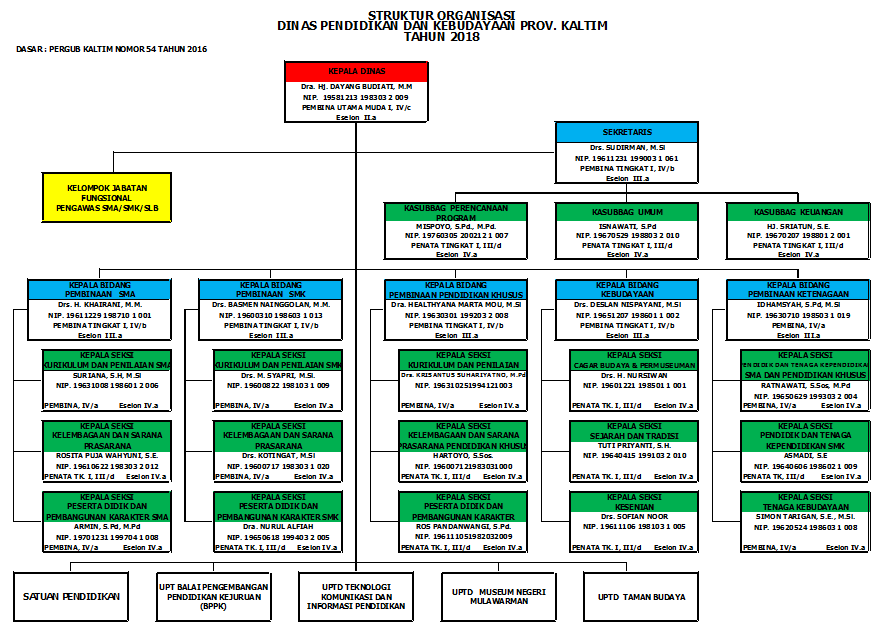 Gambar 4.1 Struktur Organisasi Sub Dinas Pendidikan dan Kebudayan Prov. Kaltim 2018Hasil PenelitianKarakteristik Responden	Karakteristik responden dalam penelitian ini antara lain adalah jabatan, jenis kelamin, usia dan pendidikan formal.JabatanTabel 4.1, Distribusi jabatan responden di bidang Keuangan Dinas Pendidikan dan Kebudayaan Provinsi Kalimantan TimurSumber : Data Primer diolah, 2018Jenis KelaminTabel 4.2, Distribusi jenis kelamin responden di bidang Keuangan Dinas Pendidikan dan Kebudayaan Provinsi Kalimantan Timur	Sumber : Data Primer diolah, 2018UsiaTabel 4.3, Distribusi usia responden di bidang Keuangan Dinas Pendidikan dan Kebudayaan Provinsi Kalimantan Timur	Sumber : Data Primer diolah, 2018Pendidikan FormalTabel 4.4, Distribusi Pendidikan Formal responden di bidang Keuangan Dinas Pendidikan dan Kebudayaan Provinsi Kalimantan Timur	Sumber : Data Primer diolah, 2018Variabel PenelitianBerdasarkan hasil penelitian data melalui kuesioner yang telah dilakukan sebelumnya, maka berikut ini gambaran mengenai rekapitulasi jawaban responden dalam bentuk tabel sebagai berikut :Variabel Lingkungan Kerja (X1)Lingkungan kerja merupakan salah satu indikator yang sering kali menjadi acuan di dalam mengukur tingkat produktivias pegawai. Oleh sebab itu lingkungan kerja menjadi alat ukur yang selalu dijadikan acuan di dalam mengukur tingkat produktivitas pegawai.Data yang berhasil penulis himpun, berdasarkan kuesioner yang telah dibagikan kepada responden dapat dilihat pada table dibawah ini.Tabel 4.5, Jawaban Responden Tentang Indikator Lingkungan KerjaBerdasarkan hasil tabulasi data diatas bahwa untuk pertanyaan nomor 1.1, yang berkaitan dengan penerangan ditempat kerja tidak menyilaukan dan cukup jelas, 9 orang atau 36%  menjawab sangat setuju dan 16 orang atau 64% menjawab setuju. Sementara itu untuk pertanyaan nomor 1.2, berhubungan dengan temperature di tempat kerja tidak mempengaruhi suhu tubuh pegawai, 9 orang atau 36% menjawab sangat setuju, 14 orang atau 56% menjawab setuju dan 2 orang atau 8% menjawab tidak setuju. Untuk pertanyaan nomor 1.3, yaitu hubungan pegawai harmonis dengan atasan, rekan kerja serta sarana dan prasarana yang memadai, sebanyak 14 orang atau 56% menjawab sangat setuju, 10 orang atau 40% menjawab setuju dan 1 orang atau 4% menjawab tidak setuju. Sedangkan pertanyaan nomor 1.4, bahwa sirkulasi udara di tempat kerja memiliki oksigen yang cukup ialah, ada 7 orang atau 28% menjawab sangat setuju, 15 orang atau 60% menjawab setuju dan 3 orang atau 12% menjawab tidak setuju. Dan pertanyaan nomor 1.5, sesuainya jenis music yang didengarkan di tempat kerja dapat membangkitkan kinerja pegawai, ada sebanyak 8 orang atau 32% menjawab sangat setuju, 12 orang atau 48% menjawab setuju dan 5 orang atau 20% menjawab tidak setuju. Variabel Budaya Organisasi (X2)Budaya organisasi juga salah satu indikator yang menjadi acuan untuk melihat seberapa besar produktivitas kinerja yang dihasilkan pegawai. Oleh sebab itu budaya organisas juga menjadi alat ukur yang dijadikan acuan di dalam mengukur produktivitas kinerja pegawai.Data yang berhasil penulis himpun, berdasarkan kuesioner yang telah dibagikan kepada responden dapat dilihat pada table dibawah ini.Tabel 4.6, Jawaban Responden Tentang Indikator Budaya OrganisasiBerdasarkan data tersebut di atas menjelaskan bahwa pertanyaan pnomor 2.1, ialah Pegawai membuat gagasan baru dalam bekerja dan mendapatkan dorongan untuk tanggap dalam memanfaatkan peluang yang ada, 8 orang atau 32% menjawab sangat setuju, 13 orang atau 52% menjawab setuju dan 4 orang atau 16% menjawab tidak setuju. Sementara untuk pertanyaan 2.2, yaitu pegawai bertanggung jawab dan memiliki kebebasan untuk menyelesaikan pekerjaan sesuai fungsinya, 7 orang atau 28% menjawab sangat setuju, 17 orang atau 68% menjawab setuju dan 1 orang atau 4% menjawab tidak. Untuk pertanyaan 2.3, pegawai memberikan kejelasan informasi untuk hasil dengan tingkat efisien dan efektif yang baik, ada 8 orang atau 32% menjawab sangat setuju, 15 orang atau 60% menjawab setuju dan 2 orang atau 8% menjawab tidak setuju. Sedangkan pertanyaan 2.4, pegawai mendapatkan kesempatan untuk terus belajar, menerima kritik dan saran yang baik serta adanya sistem penghargaan yang jelas, sebanyak 5 orang atau 20% menjawab sangat setuju, 19 orang atau 76% menjawab setuju dan 1 orang atau 4% menjawab tidak setuju. Dan untuk pertanyaan 2.5, tentang pegawai melakukan tugasnya dengan koordinasi yang baik, ada sebanyak 8 orang atau 32% menjawab sangat setuju dan 17 orang atau 68% menjawab setuju.Variabel Produktivitas Kerja (Y)Produktivitas kerja adalah satu-satunya indikator yang berorientasi pada hasil dengan semua sarana dan prasarana yang sudah disediakan untuk pegawai. Maka produktivitas menjadi yang terpenting dijadikan pencapaian dalam menentukan kinerja pegawai.Data yang berhasil penulis himpun, berdasarkan kuesioner yang telah dibagikan kepada responden dapat dilihat pada table dibawah ini.Tabel 4.7, Jawaban Responden Tentang Indikator Produktivitas KerjaHasil dari tabulasi diatas dijelaskan bahwa pertanyaan nomor 3.1, yaitu kemampuan pegawai sesuai dengan keterampilan yang dimiliki dan sesuai dengan tugas yang diberikan, 7 orang atau 28% menjawab sangat setuju, 15 orang atau 60% menjawab setuju dan 3 orang atau 12% menjawab tidak setuju. Sementara untuk pertanyaan nomor 3.2, halnya pegawai selalu ingin melakukan peningkatan – peningkatan hasil kerja terhadap pekerjaan yang dilakukan hari ini dibandingkan hari kemarin, 12 orang atau 48% menjawab sangat setuju, 12 orang atau 48% menjawab setuju dan 1 orang atau 4% menjawab tidak setuju. Untuk pertanyaan nomor 3.3, adanya pegawai memiliki inisiatif yang tinggi dalam melaksanakan tugasnya, ada 6 orang atau 24% menjawab sangat setuju dan 19 orang atau 76% menjawab setuju. Sementara itu pertanyaan nomor 3.4, bahwa pegawai diizinkan untuk membuat cara kerja yang bisa membuat hasil kerja lebih bagus, 10 orang atau 40% menjawab sangat setuju, 14 orang atau 56% menjawab setuju dan 1 orang atau 4% menjawab tidak setuju. Sedangan pertanyaan nomor 3.5, yaitu pegawai selalu berusaha meningkatkan mutu yang lebih baik dari yang telah lalu, 7 orang atau 28% menjawab sangat setuju dan 18 orang atau 72% menjawab setuju. Dan untuk pertanyaan nomor 3.6, pegawai didorong untuk bertindak produktif dan efisiensi, ada 6 orang atau 24% menjawab sangat setuju, 14 orang atau 56% menjawab setuju dan 5 orang atau 20% menjawab tidak setuju.Analisa Hasil Penelitian dan PembahasanAnalisisBerdasarkan hasil peneletian kuesioner pada bab IV, maka diperoleh hasil analisis data melalui program SPSS versi 24.0, dalam analisis ini variabel bebas terdiri dari dua variabel yaitu lingkungan kerja (Xı) dan budaya organisasi (X₂), sedangkan yang menjadi variabel tidak bebas adalah produktivitas kerja (Y). Berikut adalah hasil uraiannya :Persamaan RegresiTabel 4.8, Nilai persamaan regresi linier bergandaSumber : Hasil olah data SPSS 24,0. 2018Dari tabel 4.8 diperolah persamaan regresinya adalah :Y = 0,926 + 0,309 X1 + 0,815 X2Dari persamaan tersebut, terlihat bahwa nilai koefisien regresi linier berganda adalah positif, artinya bahwa jika nilai-nilai variabel X1 dan X2, meningkat atau ditingkatkan, maka akan mendorong meningkatnya produktivitas kerja pegawai pada Bidang Keuangan Dinas Pendidikan dan Kebudayaan Provinsi Kalimantan Timur.Analisis korelasi (R) dan determinasi (R²) Tabel 4.9, Analisis koefisien korelasi & determinasi secara keseluruhanSumber : Hasil olah data SPSS 24,0. 2018	Hasil analisis korelasi atau nilai keeratan hubungan (RXY) pada tabel 4.9  diperoleh nilai sebesar 0,811, terdapat hubungan yang sangat kuat artinya hasil analisis korelasi atau nilai keeratan hubungan menunjukkan nilai koefisien determinasi (R). Sebesar 0,811 artinya hubungan sangat kuat antara variabel X dan variabel Y yaitu sebesar 0,811 sedangkan nilai square (R2) sebesar 0,657 atau 65,7% terdapat hubungan yang sangat kuat artinya lingkungan kerja dan budaya organisasi berpengaruh sebesar 65,7% terhadap produktivitas kerja pegawai. Analisis uji F hitungTabel 4.10, Analisis uji serentakSumber : Hasil olah data SPSS 24,0. 2018Analisis uji serentak yaitu pengaruh antara variabel bebas (X) terhadap variabel tidak bebas (Y) diperoleh nilai Fhitung sebesar 21,082, dengan nilai signifikasi sebesar 0,000 < 0,05. jika dibanding dengan nilai Ftabel sebesar 3,44 (dari tabel F, df : 2 : 22), maka Fhitung > Ftabel (21,082 > 3,44) pengujian hipotesisnya adalah Ho ditolak dan Ha diterima.Analisis uji t hitung Tabel 4.11, Analisis uji parsialumber : Hasil olah data SPSS 24,0. 2018		Selanjutnya adalah analisis uji thitung atau uji secara parsial masing-masing variabel bebas (X) terhadap variabel tidak bebas (Y), yaitu :Variabel lingkungan kerja (X1) diperoleh nilai beta sebesar 0,490 dan nilai thitung sebesar 1,815 dengan nilai signifikasi sebesar 0,013 > 0,01, jika dibanding dengan nilai ttabel sebesar 2,074 (dati tabel t, df: 2 : 22), maka thitung  <  ttabel (1,815 < 2,074), pengujian hipotesisnya adalah Ho diterima dan Ha ditolak.Variabel budaya organisasi (X2) diperoleh nilai beta sebesar 0,778, dan nilai thitung sebesar 5,172, dengan nilai signifikasi sebesar 0,000 < 0,05, jika dibanding dengan nilai ttabel sebesar 2,074 (dari tabel t, df: 2 : 22), maka thitung > ttabel (5,172 > 2,074 ), pengujian hipotesisnya adalah Ho ditolak dan Ha diterima. PembahasanBerikut ini adalah uraian pembahasan dari hasil analisis data yang telah diuji kebenaran hipotesisnya dengan menggunakan proses SPSS, dalam pembahasan ini akan dibahas persamaan regresi, koefisien korelasi & determinasi, uji serentak (F hitung), dan uji secara parsial (t hitung). Hasil perhitungan diperoleh :Nilai persamaan regresinya adalah Y = 0,926 + 0,309 X1 + 0,815 X2 dari persamaan tersebut, terlihat koefisien regresi linier berganda keseluruhannya adalah positif, hal tersebut mengandung arti bahwa jika nilai-nilai variabel bebas yang berupa lingkungan kerja dan budaya organisasi meningkat atau ditingkatkan, maka akan mendorong meningkatnya produktivitas kerja pegawai pada Bidang Keuangan Dinas Pendidikan dan Kebudayaan Provinsi Kalimantan Timur. Nilai positif koefisien regresi masing-masing variabel yang diteliti, memberi arti jika salah satu variabel bebas ditambah sebesar satu satuan akan memberikan sumbangan terhadap produktivitas kerja pegawai, dengan asumsi variabel yang lain konstant atau tetap.Dari nilai persamaan di atas dapat diartikan jika instansi tidak memperbaiki lingkungan kerja dan budaya organisasi maka produktivitas kerja pegawai akan mempunyai nilai 0,926, jika lingkungan kerja ditambah satu satuan dengan asumsi budaya organisasi tetap maka akan menaikkan produktivitas kerja pegawai sebesar 0,309, dan jika nilai budaya organisasi ditambah satu satuan dengan asumsi lingkungan kerja tetap maka akan menaikkan produktivitas kerja pegawai sebesar 0,815.Analisa uji serentak yaitu pengaruh secara bersama-sama antara variabel bebas (X) terhadap variabel tidak bebas (Y) dimana nilai Fhitung sebesar 21,082 dengan nilai signifikasi sebesar 0,000 > 0,05, jika dibandingkan dengan nilai Ftabel sebesar maka Fhitung > Ftabel (21,082 > 3,44), artinya variabel lingkungan kerja dan budaya organisasi secara bersama-sama berpengaruh positif dan signifikan terhadap produktivitas kerja pegawai pada Bidang Keuangan Dinas Pendidikan dan Kebudayaan Provinsi Kalimantan Timur. Sehingga hipotesis pertama yang berbunyi bahwa variabel lingkungan kerja dan budaya organisasi secara bersama-sama berpengaruh positif dan signifikan terhadap produktivitas kerja pegawai pada Bidang Keuangan Dinas Pendidikan dan Kebudayaan Provinsi Kalimantan Timur.Selanjutnya adalah penjelasan mengenai uji secara parsial, analisa uji t digunakan untuk mengetahui pengaruh masing-masing variabel bebas terhadap variabel tidak bebas, berikut penjelasannya :Variabel lingkungan kerja (X1) diperoleh nilai beta sebesar 0,490 dan nilai thitung sebesar 1,815 dengan nilai signifikasi sebesar 0,013 < 0,05, jika dibanding dengan nilai ttabel sebesar 2,074 maka thitung > ttabel (1,815 > 2,074) artinya variabel budaya organisasi berpengaruh signifikan terhadap produktivitas kerja pegawai pada Bidang Keuangan Dinas Pendidikan dan Kebudayaan Provinsi Kalimantan Timur. Dari hasil pengujian tersebut dapat dibuktikan bahwa hipotesis kedua yang menyebutkan bahwa variabel lingkungan kerja berpengaruh positif dan signifikan terhadap produktivitas kerja pegawai terbukti kebenarannya.Variabel budaya organisasi (X2) diperoleh nilai beta sebesar 0,789 dan nilai thitung sebesar 5,172, dengan nilai signifikasi sebesar 0,000 < 0,01, jika dibanding dengan nilai ttabel sebesar 2,074, maka thitung > ttabel (5,172 > 2,074) artinya variabel budaya organisasi berpengaruh signifikan terhadap produktivitas kerja  pegawai pada Bidang Keuangan Dinas Pendidikan dan Kebudayaan Provinsi Kalimantan Timur. Dari hasil pengujian tersebut dapat dibuktikan bahwa hipotesis ketiga yang menyebutkan bahwa variabel budaya organisasi berpengaruh positif dan signifikan terhadap produktivitas kerja pegawai terbukti kebenarannya.Variabel lingkungan kerja berpengaruh dominan terhadap produktivitas kerja pegawai pada Bidang Keuangan Dinas Pendidikan dan Kebudayaan Provinsi Kalimantan Timur. Hasil dapat dilihat dari nilai signifikasi variabel lingkungan kerja yang lebih besar yaitu 0,013 sedangkan variabel budaya organisasi adalah sebesar 0,000 sehingga hipotesis keempat yang berbunyi variabel lingkungan kerja mempunyai pengaruh dominan terhadap produktivitas kerja pegawai pada Bidang Keuangan Dinas Pendidikan dan Kebudayaan Provinsi Kalimantan Timur terbukti kebenarannya.PENUTUPKesimpulanBerdasarkan uraian dari analisis dan pembahasan yang dilakukan sebelumnya, maka berikut ini dapat diambil beberapa kesimpulannya :Hasil pengujian hipotesis telah membuktikan bahwa lingkungan kerja dan budaya organisasi secara bersama – sama berpengaruh signifikan terhadap produktivitas kerja pegawai. Dilihat dari hasil perhitungan yang telah dilakukan melalui uji F diperoleh nilai Fhitung sebesar 21,082 > Ftabel 3,44 dengan signifikasi 0,000 < 0,05 yang berati dalam penelitian ini Ha diterima dan Ho ditolak.Hasil pengujian hipotesis telah membuktikan bahwa lingkungan kerja berpengaruh signifikan terhadap produktivitas kerja pegawai. Dilihat dari hasil perhitungan yang telah dilakukan melalui uji t diperoleh nilai beta sebesar 0,490 dan nilai thitung sebesar 1,815 maka thitung < ttabel (1,185 < 2,074) dengan signifikasi 0,013 > 0,01 yang berarti dalam penelitian ini Ho diterima dan Ha ditolak.Hasil pengujian hipotesis telah membuktikan bahwa budaya organisasi signifikan terhadap produktivitas kerja pegawai. Dilihat dari hasil perhitungan yang telah dilakukan melalui uji t diperoleh nilai beta sebesar 0,778 dan nilai thitung sebesar 5,172 maka thitung > ttabel (5,172 > 2,074) dengan signifikasi 0,000 < 0,05 yang berarti Ha diterima dan menolak Ho.Hasil pengujian hipotesis telah membuktikan bahwa lingkungan kerja memberikan pengaruh dominan terhadap produktivitas kerja pegawai pada Bidang Keuangan Dinas Pendidikan dan Kebudayaan Provinsi Kalimantan Timur. Dilihat dari hasil perhitungan yang telah dilakukan untuk lingkungan kerja memiliki nilai signifikasi sebesar 0,013 dan budaya organisasi sebesar 0,000 dengan perbandingan nilai tersebut lingkungan kerja lebih signifikan daripada budaya organisasi yang berarti bahwa lingkungan kerja lebih berpengaruh dominan dibanding budaya organisasi terhadap produktivitas kerja pegawai pada Bidang Keuangan Dinas Pendidikan dan Kebudayaan Provinsi Kalimantan Timur.  Saran Dari hasil kesimpulan yang diambil sebelumnya, dapat diajukan beberapa saran, yaitu :Pihak instansi hendaknya memperhatikan lingkungan kerja dan budaya organisasi yang ada diinstansi, hal tersebut dikarenakan kedua faktor tersebut sama – sama mempunyai pengaruh yang signifikan terhadap produktivitas kerja pegawai pada Bidang Keuangan Dinas Pendidikan dan Kebudayaan Provinsi Kalimantan Timur. Dengan membuat lingkungan kerja yang nyaman, baik fisik maupun non fisik disertai dengan menanamkan nilai-nilai budaya organisasi secara menyeluruh terhadap masing-masing pegawai maka akan sangat membantu instansi mencapai tujuannya.Hendaknya pihak instansi mendukung lingkungan kerja dengan tersedianya sarana dan prasarana yang dibutuhkan pegawai serta membuat kondisi hubungan kerja antar pegawai dan bawahan yang kekeluargaan agar tetap kondusif yang akan meningkatkan produktivitas kerja pegawai.Dari penelitian ini variabel budaya organisasi mempunyai nilai signifikasi yang lebih besar dari lingkungan kerja yaitu 0,013 dan  diharapkan instansi dapat lebih menanamkan serta menjaga nilai-nilai budaya organisasi yang sudah diterapkan dengan membuat gagasan baru, tetap memperhatikan kepada detail, berorientasi pada hasil, antar pegawai serta tim agar lebih efektif untuk meningkatkan produktivitas kerja pegawai.Untuk produktivitas kerja pegawai tidak hanya terbatas pada lingkungan kerja dan budaya organisasi saja, tetapi masih perlu diperhatikan variabel-variabel lainnya.Interval KoefisienTingkat Hubungan0,00-0,199Sangat Rendah0,20-0,399Rendah0,40-0,599Sedang0,60-0,799Kuat0,80-1,000Sangat KuatNoJabatanJumlah (orang)1Analisis Keuangan12Bendahara Pengeluaran13Kasubbag Keuangan14Pengadministrasi Keuangan15Teknisi Non ASN86Verifikator Keuangan13TotalTotal25NoJenis KelaminJumlah (orang)Presentase1Laki-laki1248%2Perempuan1352%TotalTotal25100%NoKelompok UsiaJumlah (orang)Presentase120-30832%231-40728%341-50520%451-60520%TotalTotal25100%NoTingkat PendidikanJumlah (orang)Presentase1SMU-Sederajat520%2D3416%3S11456%4S228%5S300%Total25100%No. PertanyaanJawaban RespondenJawaban RespondenJawaban RespondenJumlahNo. PertanyaanSSSTSJumlah1.19(36%)16(64%)0(0%)25(100%)1.29(36%)14(56%)2(8%)25(100%)1.314(56%)10(40%)1(4%)25(100%)1.47(28%)15(60%)3(12%)25(100%)1.58(32%)12(48%)5(20%)25(100%)No. PertanyaanJawaban RespondenJawaban RespondenJawaban RespondenJumlahNo. PertanyaanSSSTSJumlah2.18(32%)13(52%)4(16%)25(100%)2.27(28%)17(68%)1(4%)25(100%)2.38(32%)15(60%)2(8%)25(100%)2.45(20%)19(76%)1(4%)25(100%)2.58(32%)17(68%)0(0%)25(100%)No. PertanyaanJawaban RespondenJawaban RespondenJawaban RespondenJumlahNo. PertanyaanSSSTSJumlah3.17(28%)15(60%)3(12%)25(100%)3.212(48%)12(48%)1(4%)25(100%)3.36(24%)19(76%)0(0%)25(100%)3.410(40%)14(56%)1(4%)25(100%)3.57(28%)18(72%)0(0%)25(100%)3.66(24%)14(56%)5(20%)25(100%)VariabelNilai RegresiNilai BetaConstant,926Lingkungan Kerja,309,243Budaya Organisasi,815,691ModelRR2 SquareAdjusted R SquareStd. Error of the Estimate1,811,657,6261,369Nilai F HitungDfNilai F tabelNilai signifikasi21,082222243,44,000bVariabelNilai BetaNilai t hitungNilai t tabelNilai Signifikasi Constant,4372,074,000 Lingkungan Kerja,4901,8152,074,013 Budaya Organisasi,7785,1722,074,000